1er AÑO – Segunda Entrega. 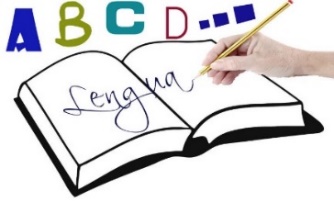 Lengua y LiteraturaProfesoras: Yanina Molina y Julieta Zárate MartínezEstudiante: _____________________________________________CLASES DE PALABRASTodas las palabras pueden agruparse en categorías o clases de palabras, dependiendo de su estructura, de la función que desempeñan dentro de la oración y de sus significados. Las clases de palabras que existen en español son ocho: sustantivo, adjetivo, verbo, adverbio, artículo, pronombre, preposición y conjunción. En primer año de secundaria vamos a concentrarnos en estudiar las primeras cuatro nombradas anteriormente.EL SUSTANTIVOEs la clase de palabra que se utiliza para nombrar a todos los seres y emociones: personas, animales, cosas y lugares. Es todo aquello que podemos percibir con nuestros sentidos: se pueden tocar, ver, escuchar y/o sentir. Morfológicamente, los sustantivos son palabras que pueden variar según el género (masculino/femenino), número (singular/plural).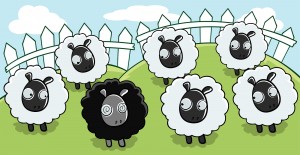 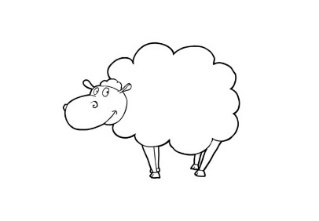 ACTIVIDADES PARA SUSTANTIVO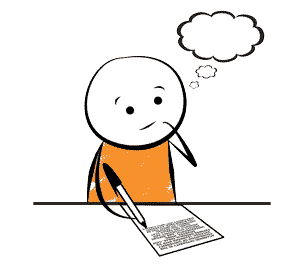 De la siguiente lista encierra en un círculo solamente a los sustantivos:manzana – Gabriela - suyo – ratón - saltaban – niño - también – carterita - tuyo – cantó -  pájaros – Guadalupe - aquí - tranquilidad – lindo – Iván - desde -  muñeca – pequeño – arboleda – María – encontrar – él – jamás – Jorge – con – barquito – hablaron – públicoSí es posible cambia el número y género de los siguientes sustantivos, luego inventa una oración con cada uno de ellos:Por ejemplo: Amigo: Con Carla somos amigas desde el jardín. Batallas: __________________________________________________________________________.Pez: ______________________________________________________________________________. Escritora: __________________________________________________________________________.Actriz: ____________________________________________________________________________.Nenas: ____________________________________________________________________________. Tía: ______________________________________________________________________________.Estudiantes: ________________________________________________________________________. Patinadores: ________________________________________________________________________.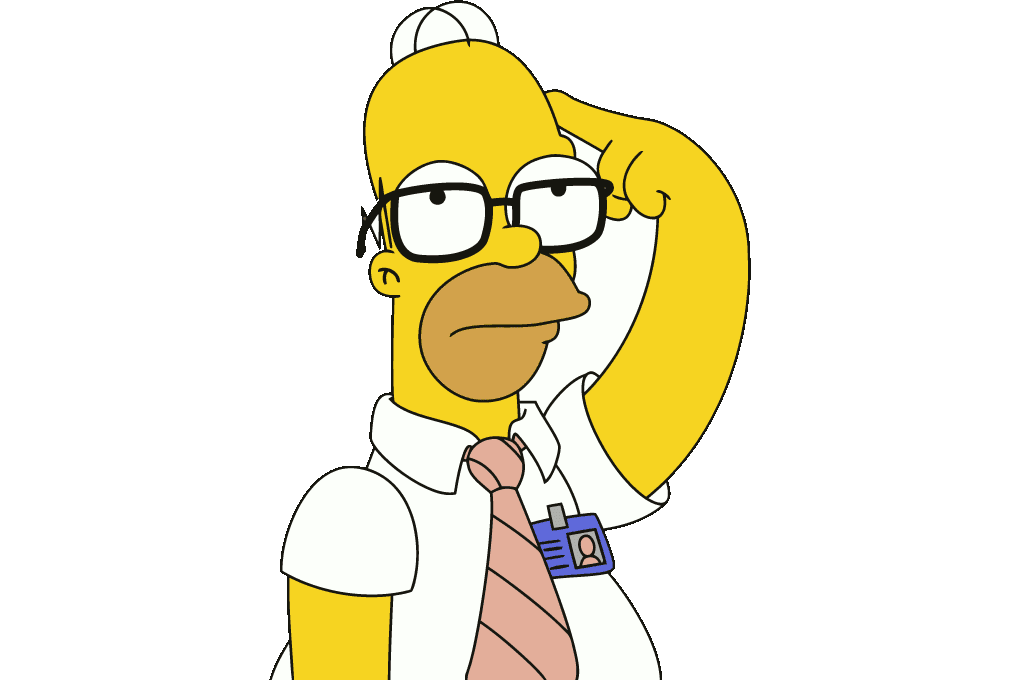 Indica el número y género de los siguientes sustantivos comunes:Ejemplo: Gato: Masculino. Singular. Canciones: _________________________________________________________________Botella: ___________________________________________________________________Celulares: _________________________________________________________________Perfume: __________________________________________________________________Computadoras:______________________________________________________________Cartucheras:________________________________________________________________Arco:_____________________________________________________________________Flecha: ___________________________________________________________________Completa el cuadro de abajo separando los siguientes sustantivos en comunes o propios: Diego - teléfono – Luna – Estela - Torres - puerto – París - mouse – carpeta – playa – puerta – Playa Unión - Nueva York - sol – Tokio - gaseosa - pollera – Uruguay – Trelew – Los Altares - anillo – arco – catarata-  India – Jujuy - botón – Esquel - cortina – almanaque – torre - Marcelo -ventana – pulpo – China- Carolina - Chile – camión – Ecuador – micrófono – Sol.  Completa el cuadro de abajo separando los siguientes sustantivos en concretos o abstractos:Salud - pie – zapato - pureza – hielo – televisión - piedad – jarra – jabón  - sabiduría - cariño – madera – sillón – esponja – limpieza -  sábana - fortaleza- paz- puerta - nacionalidad – injusticia - tarjeta  – abandono - cable –  hambre  – estrella – arroz - belleza – deseo – libro – enchufe - envidia- cartera – guitarra – pelota – avión -   cansancio - amabilidad – auto – cortesía –  amistad.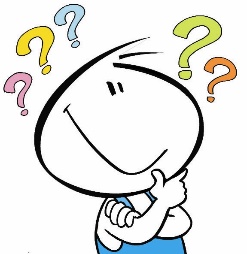 Subraya solamente los sustantivos colectivos:Abecedario – piano – mermelada – alumnado – barrio – casa – piedra – banda – automóvil – coro – cables – dentadura – equipo – pájaros – fauna – vasos – flota – rebaño – oro - tribuElige seis de los siguientes sustantivos (uno de cada tipo) y escribe un breve texto utilizando esas seis palabras. elefante – esperanza – obsesión – suerte- peces – oveja – Córdoba – verdad- cardumen – Soledad - España – cultura – jauría – Mendoza – fe – Rodríguez – crisis – orquesta – Maria – bote – familia- optimismo – pelota – amor – Irlanda – perro – corrupción – azúcar – historia – mentira - cuchara – Argentina – computadora – alegría – ternura – vergüenza – soledad – banana – libertad – Florencia. Un sustantivo propio: ____________________. Un sustantivo común: _______________________.Un sustantivo concreto: _________________. Un sustantivo abstracto: ______________________.Un sustantivo individual: ________________. Un sustantivo colectivo: ______________________. 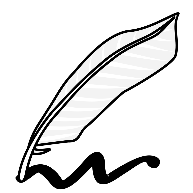 Texto escrito:________________________________________________________________________________________________________________________________________________________________________________________________________________________________________________________________________________________________________________________________________________________________________________________________________________________________________________________________________________________________________________________________________________________________________________________________________________________________________________________________________________________________________________________________________________________________________________________________________________________________________________________________________________________________________________________________________________________________________________________________________________________________________________________________________________________________________________________________________________________________________________________________________________________________________________EL ADJETIVOEs la palabra que acompaña al sustantivo para determinar cómo es, para describirlo o calificarlo; expresa características propias del sustantivo, sus cualidades. Morfológicamente: los adjetivos van a coincidir en género y número del sustantivo al cual acompañan. (gato bonito/ gatos bonitos/ gata linda/ gatas lindas).- Se pueden clasificar según la función que cumplan y el sentido que aporten.Grados del Adjetivo                                                      De inferioridad: Por ej. Juan es menos alto que Pablo.Grado comparativo                        De igualdad: Por ej. Pablo es tan alto como Diego.                                                       De superioridad: Por ej. Florencia es más alta que Pablo.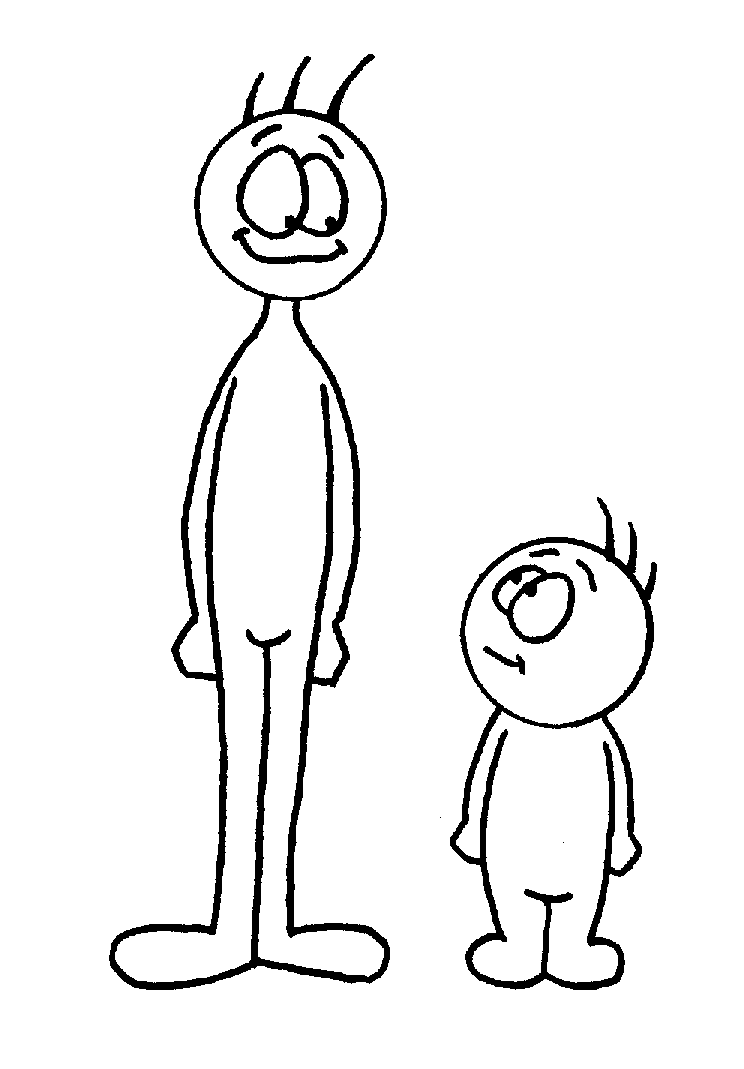 Grado Superlativo                          Absoluto: Por ej. Florencia es altísima.                                                       Relativo: Por ej. Florencia es la más alta de todo el curso. ……………………………………………………………………………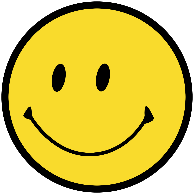 ACTIVIDADES PARA ADJETIVOCompleta la siguiente tabla de adjetivos:Sustituye las palabras subrayadas por adjetivos equivalentes:Por ej.: Una silla de playa: Una silla playera.Un rasgo de humanidad:  ______________________________________________________Un auto de Rumania: _________________________________________________________Un salto de muerte: ___________________________________________________________Un mes de invierno: ___________________________________________________________Una banda de música: _________________________________________________________Un clima de costa: ____________________________________________________________   Un muñeca de Taiwman: _______________________________________________________Escribe el femenino de las siguientes frases y luego inventa una oración con el resultado: 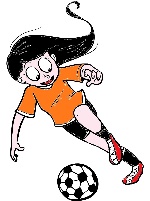 Por ej.: Actor atrevido: Actriz atrevida.Oración: La actriz atrevida desobedeció las indicaciones del director.Artesano hábil: ______________________________________________.Oración: ___________________________________________________________________.Escritor astuto: ______________________________________________.Oración: ___________________________________________________________________.Jugador ágil: ________________________________________________.Oración: ___________________________________________________________________.Doctor amable: ______________________________________________.Oración: ___________________________________________________________________.  Sí es posible cambia el género y número de los siguientes adjetivos e inventa una oración con el resultado:Por ej.: Querido: Queridas.Oración: Mis tías son muy queridas en mi familia porque siempre están de buen humor.Reprobadas: _______________________________.Oración: _____________________________________________________________________.Adorables: ________________________________.Oración: _____________________________________________________________________.Azules: __________________________________.Oración: ___________________________________________________________________.Suave: __________________________________. Oración: ___________________________________________________________________.ASPECTOS FORMALES:*La presentación de este trabajo se realizará en WORD en este mismo archivo, (no en PDF ni fotografías de hojas de carpeta). Presentación en hoja A4, Times New Roman, Arial o Calibri N° 12.*Respetar el orden de las consignas si o si. *El nombre del archivo debe ser: APELLIDO Y NOMBRE DEL o LA ESTUDIANTE, MATERIA, Año en este caso: “1er Año”.EN EL CASO DE NO SER RESPETADOS ESTOS ITEMS EL TRABAJO SERÁ DEVUELTO SIN CORREGIR.FECHA DE ENTREGA: MIÉRCOLES 22 DE ABRIL. TIPO DE SUSTANTIVOCONCEPTOEJEMPLOS (Completar)PROPIOSNombran en forma concreta a algúnsujeto, objeto o animal.COMUNESNombran de manera general a toda persona, objeto o animal. CONCRETOSEn oposición a los abstractos, nombran de manera concreta. ABSTRACTOSNombran ideas, sentimientos y emociones. Son percibidos.  INDIVIDUALESNombran de manera particular.COLECTIVOSNombran de manera general. Engloban. Conjunto de sustantivos individuales.PROPIOSCOMUNESCONCRETOSABSTRACTOSTIPOS DE ADJETIVOSCONCEPTOEJEMPLOSCALIFICATIVOSExpresan claramente una cualidad del sustantivo, nos dicen cómo es.Persona buena, silla verde, chico lindo, Chica alta, etc.GENTILICIOSIndican el origen geográfico de una persona, ser u objeto.Uruguayo, Trelewense, chubutense, argentino, japonés, etc. DEMOSTRATIVOSExpresan una noción de distancia del sujeto al objeto. Puede tratarse de:- Una distancia cercana (este/ esta).- Distancia media (ese/ esa/ eso).- Distancia lejana (aquel/ aquellos/aquella/ aquellas).POSESIVOSIndican posesión o pertenencia.Mi,  Mio/a, tu, tuyo/a, su, suyo/a, nuestro/a y todas sus formas plurales.INDEFINIDOSNo indican algo preciso.Pocos, algunos, cierto, cualquier, varios, ninguno, etc. (y todas sus formas plurales). NUMERALESIndican una cantidad, orden o posición, es decir, indican algo de manera muy precisa. Se clasifican en: - Cardinales: Indican un  número exacto, una cantidad.- Ordinales: Establecen un orden preciso.  - Partitivos: Indican división. - Múltiplos: Indican multiplicación.- Distributivos: Expresan  distribución o reparto.- Cardinales: Dos manzanas, diez perros, etc. - Ordinales: Primera ventana, tercer paciente, décimo piso, etc.- Partitivos: medio café, un cuarto de queso, un tercio de harina, etc.- Múltiplos: Caminé el doble, corrimos el triple, etc.- Distributivos: ambas partes, cada año, etc.FEMENINO SING.MASCULINO SING.FEMENINO PLURALMASCULINO SING.modernoTristeLindosSensiblessimpáticoAmistosasAlegreAltos